Port Allegany School District & Seneca Highlands IU9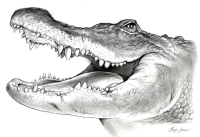 	Throughout the year, students participate in activities, events or projects in which students may be photographed or videotaped.  As the world of media and technology opportunities expands, students are participating in a number of media-based activities.  The range of involvement may include newspapers, television, as well as website text and images, school or district newsletters, social network, and informational material prepared to showcase our district educational programs.  We consider these opportunities to be excellent avenues for sharing with our parents and general public the wide array of activities and events that occur within our educational community.  It is for these reasons that we ask for your permission to include your child in the media opportunities noted above.  	I hereby grant the Port Allegany School District & IU9, permission for my child’s photo, name, and work to be published for educational purposes.  	*Examples:  In-school Displays – including but not limited to bulletin boards, class-made books, or student multimedia projects, School Yearbook – including but not limited to photographs, and possibly informal or group photos, Outside Publications  - including but not limited to the  Reporter Argus, Bradford Era, etc. School & Teacher Created Web Sites – including but not limited to main pages, class pages, or special event pages, Facebook, and the “Lil’ Gator News” morning broadcast announcements.	    Yes, I agree to the terms stated above.	         No, I do  not agree to the terms stated above.	Student Name:         Grade Level:       	Date:  June 8, 2020		Parent / Guardian Signature: _____________________*If this is not returned the PASD assumes you have given parental permissions for the above.Please fill in / print / sign / submit to Port Allegany Elementary School Principal Office.Enrollment Packet form 6 of 9